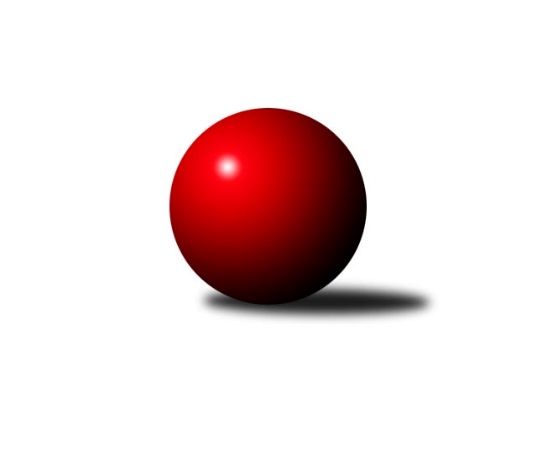 Č.11Ročník 2017/2018	28.4.2024 Bundesliga Opava 2017/2018Statistika 11. kolaTabulka družstev:		družstvo	záp	výh	rem	proh	skore	sety	průměr	body	plné	dorážka	chyby	1.	bufet Pája	11	9	1	1	102 : 30 	(11.0 : 4.0)	1247	19	1247	0	0	2.	Mustangové	11	8	1	2	94 : 38 	(5.0 : 5.0)	1258	17	1258	0	0	3.	Isotra	11	7	2	2	79 : 53 	(0.0 : 0.0)	1188	16	1188	0	0	4.	Orel Stěbořice	11	5	0	6	73 : 59 	(4.0 : 6.0)	1146	10	1146	0	0	5.	Sako	11	3	2	6	42 : 90 	(3.0 : 7.0)	1035	8	1035	0	0	6.	100 fčel	10	2	3	5	53 : 67 	(2.0 : 3.0)	1109	7	1109	0	0	7.	Zrapos	11	2	2	7	41 : 91 	(0.0 : 0.0)	1036	6	1036	0	0	8.	Pauta	10	1	1	8	32 : 88 	(0.0 : 0.0)	1023	3	1023	0	0Tabulka doma:		družstvo	záp	výh	rem	proh	skore	sety	průměr	body	maximum	minimum	1.	Mustangové	6	5	0	1	56 : 16 	(2.0 : 3.0)	1241	10	1271	1219	2.	bufet Pája	5	4	0	1	40 : 20 	(3.0 : 2.0)	1246	8	1290	1213	3.	Orel Stěbořice	6	3	0	3	44 : 28 	(2.0 : 3.0)	1136	6	1204	1067	4.	Isotra	5	2	2	1	33 : 27 	(0.0 : 0.0)	1156	6	1306	757	5.	Sako	5	2	0	3	20 : 40 	(0.0 : 5.0)	1039	4	1129	980	6.	Zrapos	6	2	0	4	25 : 47 	(0.0 : 0.0)	1027	4	1059	968	7.	100 fčel	5	0	3	2	22 : 38 	(2.0 : 3.0)	1110	3	1254	991	8.	Pauta	5	1	1	3	16 : 44 	(0.0 : 0.0)	999	3	1031	965Tabulka venku:		družstvo	záp	výh	rem	proh	skore	sety	průměr	body	maximum	minimum	1.	bufet Pája	6	5	1	0	62 : 10 	(8.0 : 2.0)	1248	11	1308	1187	2.	Isotra	6	5	0	1	46 : 26 	(0.0 : 0.0)	1220	10	1249	1192	3.	Mustangové	5	3	1	1	38 : 22 	(3.0 : 2.0)	1280	7	1350	1216	4.	100 fčel	5	2	0	3	31 : 29 	(0.0 : 0.0)	1108	4	1198	997	5.	Orel Stěbořice	5	2	0	3	29 : 31 	(2.0 : 3.0)	1159	4	1185	1092	6.	Sako	6	1	2	3	22 : 50 	(3.0 : 2.0)	1031	4	1095	946	7.	Zrapos	5	0	2	3	16 : 44 	(0.0 : 0.0)	1047	2	1095	1014	8.	Pauta	5	0	0	5	16 : 44 	(0.0 : 0.0)	1047	0	1107	970Tabulka podzimní části:		družstvo	záp	výh	rem	proh	skore	sety	průměr	body	doma	venku	1.	bufet Pája	7	6	0	1	64 : 20 	(6.0 : 4.0)	1247	12 	3 	0 	1 	3 	0 	0	2.	Mustangové	7	5	1	1	62 : 22 	(2.0 : 3.0)	1273	11 	3 	0 	1 	2 	1 	0	3.	Isotra	7	5	1	1	55 : 29 	(0.0 : 0.0)	1171	11 	2 	1 	1 	3 	0 	0	4.	Sako	7	3	1	3	32 : 52 	(0.0 : 0.0)	1037	7 	2 	0 	1 	1 	1 	2	5.	Orel Stěbořice	7	3	0	4	42 : 42 	(2.0 : 3.0)	1150	6 	2 	0 	1 	1 	0 	3	6.	Zrapos	7	2	0	5	28 : 56 	(0.0 : 0.0)	1028	4 	2 	0 	2 	0 	0 	3	7.	100 fčel	7	1	1	5	33 : 51 	(0.0 : 0.0)	1107	3 	0 	1 	2 	1 	0 	3	8.	Pauta	7	1	0	6	20 : 64 	(0.0 : 0.0)	1024	2 	1 	0 	2 	0 	0 	4Tabulka jarní části:		družstvo	záp	výh	rem	proh	skore	sety	průměr	body	doma	venku	1.	bufet Pája	4	3	1	0	38 : 10 	(5.0 : 0.0)	1249	7 	1 	0 	0 	2 	1 	0 	2.	Mustangové	4	3	0	1	32 : 16 	(3.0 : 2.0)	1232	6 	2 	0 	0 	1 	0 	1 	3.	Isotra	4	2	1	1	24 : 24 	(0.0 : 0.0)	1228	5 	0 	1 	0 	2 	0 	1 	4.	Orel Stěbořice	4	2	0	2	31 : 17 	(2.0 : 3.0)	1141	4 	1 	0 	2 	1 	0 	0 	5.	100 fčel	3	1	2	0	20 : 16 	(2.0 : 3.0)	1115	4 	0 	2 	0 	1 	0 	0 	6.	Zrapos	4	0	2	2	13 : 35 	(0.0 : 0.0)	1049	2 	0 	0 	2 	0 	2 	0 	7.	Pauta	3	0	1	2	12 : 24 	(0.0 : 0.0)	1020	1 	0 	1 	1 	0 	0 	1 	8.	Sako	4	0	1	3	10 : 38 	(3.0 : 7.0)	1030	1 	0 	0 	2 	0 	1 	1 Zisk bodů pro družstvo:		jméno hráče	družstvo	body	zápasy	v %	dílčí body	sety	v %	1.	Milan Jahn 	bufet Pája  	20	/	10	(100%)		/		(%)	2.	Břetislav Mrkvica 	Mustangové  	18	/	10	(90%)		/		(%)	3.	Josef Matušek 	bufet Pája  	16	/	8	(100%)		/		(%)	4.	Josef Hendrych 	Isotra  	16	/	8	(100%)		/		(%)	5.	Patrik Martinek 	Orel Stěbořice  	16	/	10	(80%)		/		(%)	6.	Tomáš Valíček 	bufet Pája  	14	/	8	(88%)		/		(%)	7.	Jan Láznička 	Orel Stěbořice  	12	/	8	(75%)		/		(%)	8.	Michal Blažek 	100 fčel  	12	/	8	(75%)		/		(%)	9.	Jiří Staněk 	Isotra  	12	/	8	(75%)		/		(%)	10.	Rudolf Tvrdoň 	Mustangové  	12	/	9	(67%)		/		(%)	11.	Jindřich Hanel 	Orel Stěbořice  	12	/	9	(67%)		/		(%)	12.	Markéta Kmentová 	Isotra  	10	/	5	(100%)		/		(%)	13.	Vladimír Kozák 	bufet Pája  	10	/	7	(71%)		/		(%)	14.	Jan Salich 	Sako  	10	/	9	(56%)		/		(%)	15.	Petr Wirkotch 	Zrapos  	10	/	11	(45%)		/		(%)	16.	Michal Markus 	bufet Pája  	8	/	4	(100%)		/		(%)	17.	Svatopluk Kříž 	Mustangové  	8	/	5	(80%)		/		(%)	18.	Aleš Staněk 	Isotra  	8	/	5	(80%)		/		(%)	19.	Jan Štencel 	Orel Stěbořice  	8	/	6	(67%)		/		(%)	20.	Petr Číž 	Mustangové  	8	/	6	(67%)		/		(%)	21.	Pavel Vašek 	Isotra  	8	/	7	(57%)		/		(%)	22.	Petr Salich 	Sako  	8	/	10	(40%)		/		(%)	23.	Patrik Predmeský 	Zrapos  	8	/	10	(40%)		/		(%)	24.	Tomáš Polok 	100 fčel  	7	/	7	(50%)		/		(%)	25.	Petr Berger 	Orel Stěbořice  	7	/	10	(35%)		/		(%)	26.	Zdeněk Chlopčík 	Mustangové  	6	/	4	(75%)		/		(%)	27.	Maciej Basista 	bufet Pája  	6	/	4	(75%)		/		(%)	28.	Erich Stavař 	Isotra  	6	/	4	(75%)		/		(%)	29.	Tomáš Heinz 	Sako  	6	/	5	(60%)		/		(%)	30.	Pavel Budík 	Pauta  	6	/	5	(60%)		/		(%)	31.	Karel Kuchař 	Mustangové  	6	/	6	(50%)		/		(%)	32.	Markéta Poloková 	100 fčel  	6	/	8	(38%)		/		(%)	33.	Lídka Rychlá 	Sako  	6	/	9	(33%)		/		(%)	34.	Petr Mrkvička 	Zrapos  	6	/	11	(27%)		/		(%)	35.	Zuzana Siberová 	Zrapos  	5	/	8	(31%)		/		(%)	36.	Dominik Chovanec 	Pauta  	4	/	2	(100%)		/		(%)	37.	Jiří Číž 	Mustangové  	4	/	2	(100%)		/		(%)	38.	Pavel Martinec 	Mustangové  	4	/	3	(67%)		/		(%)	39.	Petr Bracek 	100 fčel  	4	/	3	(67%)		/		(%)	40.	Vladislav Kobelár 	bufet Pája  	4	/	4	(50%)		/		(%)	41.	Mirek Toman 	Pauta  	4	/	5	(40%)		/		(%)	42.	Petr Moravec 	Orel Stěbořice  	4	/	5	(40%)		/		(%)	43.	Petr Platzek 	Pauta  	4	/	6	(33%)		/		(%)	44.	Bára Mocková 	Pauta  	4	/	8	(25%)		/		(%)	45.	Roman Škrobánek 	100 fčel  	3	/	4	(38%)		/		(%)	46.	Šárka Bainová 	Sako  	3	/	7	(21%)		/		(%)	47.	Tomáš Bartošík 	100 fčel  	3	/	7	(21%)		/		(%)	48.	Vilém Marker 	Sako  	3	/	7	(21%)		/		(%)	49.	Milan Gierczak 	bufet Pája  	2	/	1	(100%)		/		(%)	50.	Barbora Víchová 	100 fčel  	2	/	1	(100%)		/		(%)	51.	Marek Číž 	Mustangové  	2	/	1	(100%)		/		(%)	52.	Jiří Novák 	Zrapos  	2	/	1	(100%)		/		(%)	53.	Vratislav Černý 	Orel Stěbořice  	2	/	2	(50%)		/		(%)	54.	Marta Andrejčáková 	Pauta  	2	/	2	(50%)		/		(%)	55.	Beáta Škrobánková 	100 fčel  	2	/	3	(33%)		/		(%)	56.	Vladimír Peter 	bufet Pája  	2	/	3	(33%)		/		(%)	57.	Lenka Nevřelová 	Pauta  	2	/	4	(25%)		/		(%)	58.	Roman Glettnik 	100 fčel  	2	/	4	(25%)		/		(%)	59.	Lenka Markusová 	bufet Pája  	2	/	4	(25%)		/		(%)	60.	Jaroslav Graca 	Orel Stěbořice  	2	/	5	(20%)		/		(%)	61.	Diana Honischová 	Zrapos  	2	/	6	(17%)		/		(%)	62.	Renáta Stašková 	Pauta  	2	/	6	(17%)		/		(%)	63.	Magda Predmeská 	Zrapos  	2	/	7	(14%)		/		(%)	64.	Marie Holešová 	Pauta  	2	/	8	(13%)		/		(%)	65.	Jindřiška Kadlecová 	Isotra  	2	/	10	(10%)		/		(%)	66.	Petr Černín 	Isotra  	1	/	1	(50%)		/		(%)	67.	Lukáš Hrin 	Sako  	0	/	1	(0%)		/		(%)	68.	Jana Tvrdoňová 	Mustangové  	0	/	1	(0%)		/		(%)	69.	Paní Kociánová 	Pauta  	0	/	1	(0%)		/		(%)	70.	Žofia Škropeková 	Zrapos  	0	/	1	(0%)		/		(%)	71.	Antonín Žídek 	100 fčel  	0	/	1	(0%)		/		(%)	72.	Pavel Jašek 	100 fčel  	0	/	2	(0%)		/		(%)	73.	Hana Bartošíková 	100 fčel  	0	/	2	(0%)		/		(%)	74.	David Hrin 	Sako  	0	/	2	(0%)		/		(%)	75.	Milan Franer 	bufet Pája  	0	/	2	(0%)		/		(%)	76.	Jiří Breksa 	Pauta  	0	/	3	(0%)		/		(%)	77.	Václav Boháčik 	Mustangové  	0	/	3	(0%)		/		(%)	78.	Martina Špačková 	Sako  	0	/	5	(0%)		/		(%)Průměry na kuželnách:		kuželna	průměr	plné	dorážka	chyby	výkon na hráče	1.	HB, 1-4	1114	1114	0	0.0	(223.0)Nejlepší výkony na kuželnách:HB, 1-4Mustangové 	1350	4. kolo	Jiří Staněk 	Isotra 	317	1. koloMustangové 	1343	2. kolo	Aleš Staněk 	Isotra 	302	4. kolobufet Pája 	1308	11. kolo	Michal Markus 	bufet Pája 	302	5. kolobufet Pája 	1306	5. kolo	Josef Hendrych 	Isotra 	300	4. koloIsotra 	1306	4. kolo	Aleš Staněk 	Isotra 	296	2. kolobufet Pája 	1290	10. kolo	Josef Hendrych 	Isotra 	295	6. koloMustangové 	1271	5. kolo	Jiří Staněk 	Isotra 	294	10. kolobufet Pája 	1266	6. kolo	Maciej Basista 	bufet Pája 	292	9. kolobufet Pája 	1265	3. kolo	Michal Markus 	bufet Pája 	291	6. koloIsotra 	1257	6. kolo	Břetislav Mrkvica 	Mustangové 	291	2. koloČetnost výsledků:	9 : 3	1x	8 : 4	9x	6 : 6	6x	4 : 8	8x	2 : 10	3x	12 : 0	4x	10 : 2	6x	1 : 11	1x	0 : 12	6x